 Environmental Affairs Board Minutes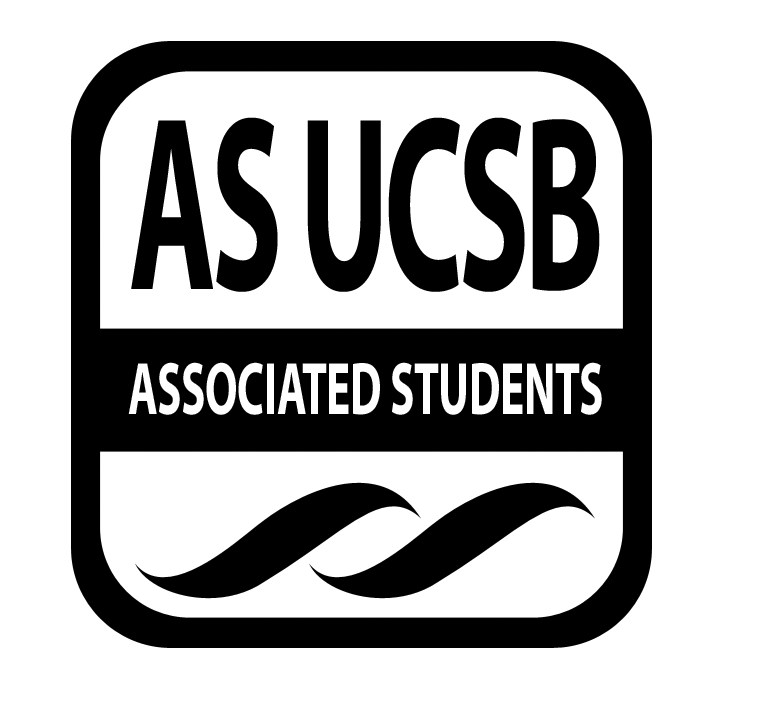 Associated Students Monday, (5/14), Environmental Affairs Board OfficeCALL TO ORDER 7:07 PM by Joanne, minutes recorded by Cynthia TorresATTENDANCEMOTION/SECOND: Rena/JoanneMotion language: Motion to pass attendance as stated in the table aboveACTION: ConsentAdditional approval required: YES (Senate)PUBLIC FORUMN/ACOMMITTEE BUSINESSApproval of MinutesMOTION/SECOND: Rena/JoanneMotion language: Motion to pass the minutes from last weekACTION: Hand vote Y-N-Abstain 13-0-1Additional approval required: YES (Senate)INDIVIDUAL REPORTSCo-ChairsThis is a less formal meeting with new CORE to get to know each other!Next monday, we will all meet at the GSA loungeRetreat is this Saturday! It will start at 10:30 AM at the GSA lounge. Lunch will be providedThe second half will be downtown. If you can drive please let us knowStudent Affairs CoordinatorLast week was A.S. Sustainability. A few people came. There will be another meeting this Wednesday. Some follow ups were addressed and stickers will hopefully broughtTGIF is done. James will represent EAB next yearECOalition is tomorrow at 8 PM to 9 PM. However, Liz cannot go. Kathryn will go insteadCampaign Chairs: Thrift, Compost, and Renewable EnergyKathryn:TGIF approved the bookstore project! The bookstore will soon have LED lighting insteadSustainable Foods CoordinatorsFirst part of the three part alternatives to classic foods is this week!Environmental Justice CoordinatorNo updatesEarth Day CoordinatorsNo updatesLocal Affairs CoordinatorWaiting on a potential hike date!Publicity CoordinatorsWill publicize Adopt-A-BlockSocial CoordinatorsCamping trip was last weekend!Volunteer CoordinatorSustain-A-Points is over but AAB continues: 10 Am FridayJune 1st is tentatively the date for another greenhouse eventHistorianNo updatesSenate LiaisonUpdated the legal code. Historian is now in legal code!AdvisorSarah got more notebooks made. They’re really cool!A.S. banquet got moved to the Monday of Dead WeekAdmin office is asking for all receipts be turned in before May 31st. GROUP AND PROJECT REPORTSN/AOLD BUSINESSNEW BUSINESSStickers for A.S. Sustainability 50 small and 50 largeMOTION/SECOND: Liz/KateeMotion language: Motion to pass $200 for stickersACTION: ConsentAdditional approval required: YES (Senate)Food for Spring Quarter’s Retreat  MOTION/SECOND: Rena/JoanneMotion language: Motion to pass $300 for lunch at retreatACTION: ConsentAdditional approval required: YES (Senate)DISCUSSIONADJOURNMENT AT 7:46 PM (Rena/Devin)NameNote:absent (excused/not excused)arrived late (time)departed early (time)NameNote:absent (excused/not excused)arrived late (time)departed early (time)Rena LahnCo-ChairPresentJem Unger HicksLocal Affairs PresentJoanne YueCo-ChairPresentMichelle GeldinSocial ChairPresentGabby d’SouzaCampaign ChairArrived late(7:17 PM)Devin VlachSocial ChairPresentRebecca WrightCampaign ChairExcusedElizabeth SzulcStudent AffairsPresentKathryn FosterCampaign ChairPresentKatee GustavsonSustainable FoodsPresentAlexis BeattyEarth Day ChairPresentSheina CrystalSustainable FoodsExcusedHannah BowlerEarth Day ChairPresentSaul Luna VargasVolunteer ChairPresentCeleste ArguestaEnvironmental Justice PresentSarah SiedschlagAdvisorPresentJosue RamirezPublicity ChairPresentCynthia TorresAdmin AssistantPresentSophia DycaicoSenate LiasionPresentSophie Von HunnisHistorianPresent